PROVA ECONOMIA DE EMPRESAS 2020FAZER MANUSCRITA, LEGÍVEL, ESCANEAR E POSTAR O PDF COM AS RESPOSTAS NA ÁREA RESERVADA DO E-DISCIPLINASToyota Luta com a Estrutura Organizacional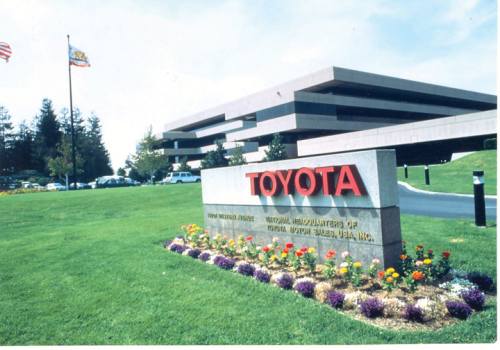 Source: Photograph courtesy of Toyota Motor Sales, USA, Inc.A Toyota Motor Corporation (TYO: 7203) tem sido frequentemente referida como o padrão-ouro da indústria automotiva. No primeiro trimestre de 2007, a Toyota (NYSE: TM) ultrapassou a General Motors Corporation em vendas pela primeira vez como a maior fabricante automotiva do mundo. A Toyota alcançou sucesso em parte devido à sua reputação excepcional de qualidade e atendimento ao cliente. Apesar da recessão global e dos tempos econômicos difíceis que as empresas automobilísticas americanas, como a General Motors e a Chrysler, enfrentaram em 2009, a Toyota obteve lucros de 16,7 bilhões de dólares e um crescimento de vendas de 6% naquele ano. No entanto, o final de 2009 e o início de 2010 testemunharam o recall da Toyota de 8 milhões de veículos devido a aceleração não intencional. Como isso pode acontecer com uma empresa conhecida pela qualidade e estruturada para solucionar problemas assim que surgirem? Para examinar isso ainda mais, é preciso entender sobre o Sistema Toyota de Produção (TPS).O TPS é construído com base nos princípios da produção "just-in-time". Em outras palavras, as matérias-primas e os suprimentos são entregues na linha de montagem exatamente no momento em que devem ser utilizados. Esse sistema tem pouco espaço para recursos insuficientes, enfatiza a importância da eficiência por parte dos funcionários e minimiza o desperdício de recursos. O TPS fornece energia aos funcionários nas linhas de frente. Os trabalhadores da linha de montagem têm o poder de puxar um fio e interromper a linha de fabricação quando veem um problema.No entanto, durante os anos 90, a Toyota começou a experimentar um rápido crescimento e expansão. Com esse sucesso, a organização se tornou mais defensiva e protetora das informações. A expansão sobrecarregou os recursos da organização e diminuiu o tempo de resposta. O CEO da Toyota, Akio Toyoda, neto de seu fundador, admitiu: "Francamente, receio que o ritmo em que crescemos possa ter sido muito rápido".Os recalls de veículos não são novos para a Toyota; depois que defeitos foram encontrados no modelo Lexus da empresa em 1989, a Toyota criou equipes para resolver os problemas rapidamente e, em alguns casos, a empresa foi às casas dos clientes para recolher os carros. A questão que muitas pessoas pensam é: como uma empresa cujo sucesso foi construído com base em sua reputação de qualidade pode ter tido essas falhas? O que é ainda mais intrigante é que os problemas de freio nos veículos se tornaram aparentes em 2009, mas somente após o confronto com o secretário de transportes dos Estados Unidos, Ray LaHood, a Toyota começou a emitir recalls nos Estados Unidos. E durante os primeiros meses da crise, os principais líderes da Toyota quase desapareceram da vista do público.A estrutura organizacional da Toyota pode nos dar algumas dicas sobre como lidar com essa crise e ideias para a maneira mais eficaz de a Toyota avançar. Um conflito como esse tem a capacidade de paralisar a produtividade, mas se tratado de maneira construtiva e eficaz, pode apresentar oportunidades de aprendizado e aprimoramento. Empresas como a Toyota, que possuem uma cultura corporativa rígida e uma hierarquia de antiguidade, correm o risco de reagir lentamente às ameaças externas. Não é incomum que as pessoas se sintam relutantes em passar más notícias na cadeia dentro de uma empresa familiar como a Toyota. O conselho de administração da Toyota é composto por 29 japoneses, todos membros da Toyota. Como resultado de sua estrutura centralizada de poder, a autoridade geralmente não é delegada na empresa; a todos os executivos dos EUA é designado um chefe japonês para orientá-los, e nenhum executivo da Toyota nos Estados Unidos está autorizado a emitir um recall. A maior parte do fluxo de informações é unidirecional, de volta ao Japão, onde as decisões são tomadas.A Toyota transformará seu recall em uma oportunidade de maior participação de seus fabricantes internacionais? A descentralização e o aumento da transparência ocorrerão? Só o tempo irá dizer.Questão para discussão e aplicação de teoria (a partir do caso Toyota)Quais são os maiores problemas de arquitetura organizacional que a empresa apresenta? Discuta a luz dos conceitos estudados nos capítulos de economia institucional.Veja o vídeo do link abaixo (https://www.youtube.com/watch?v=aer3dNAQu-g) Apresente as questões presente envolvendo a teoria microeconômica estudada. Qual a melhor teoria que se aplica a este caso? Quais as implicações do acordo? De que forma a legislação antitruste limita o poder de mercado nos Estados Unidos? Discuta utilizando a teoria estudada. Qual o problema de risco moral que seria criado se uma universidade deixasse de dar notas D e E para seus alunos. Explique utilizando a teoria estudada.Veja os primeiros seis minutos do vídeo abaixohttps://www.youtube.com/watch?v=6PBTH9v96qoDiscuta as diferenças entre a abordagem microeconômica tradicional (que propõe a solução via mercado com a solução via organizações – economia institucional). Explore as semelhanças, diferenças e contribuições da nova vertente. 